  В соответствии с Федеральным законом от 25.02.1999 № 39-ФЗ «Об инвестиционной деятельности в Российской Федерации, осуществляемой в форме капитальных вложений», Законом Чувашской Республики от 25.05.2004 № 8 «О государственной поддержке инвестиционной деятельности в Чувашской Республике», Приказом Минэкономразвития России от 26.09.2023 № 672 «Об утверждении Методических рекомендаций по организации системной работы по сопровождению инвестиционных проектов муниципальными образованиями с учетом внедрения в субъектах Российской Федерации системы поддержки новых инвестиционных проектов («Региональный инвестиционный стандарт»)», в целях создания благоприятных условий для инвесторов и/или инициаторов проектов при реализации инвестиционных проектов на территории города Канаш Чувашской Республики, Администрация города Канаш Чувашской Республики постановляет:   1. Утвердить прилагаемый Регламент сопровождения инвестиционных проектов по принципу «одного окна», реализуемых и (или) планируемых к реализации на территории города Канаш Чувашской Республики.  2. Контроль за выполнением настоящего постановления возложить на заместителя главы – начальника отдела экономики и имущественных отношений администрации города Канаш Чувашской Республики.  3. Настоящее постановление вступает в силу после его официального опубликования.Глава города	                                   Михайлов В.Н.                                       ПриложениеУТВЕРЖДЕНпостановлением администрации города Канаш Чувашской Республики        от ________ 2023 г. № _______Регламентсопровождения инвестиционных проектов по принципу «одного окна», реализуемых и (или) планируемых к реализации на территории города Канаш Чувашской Республики                                     1. Общие положения1.1. Настоящий Регламент сопровождения инвестиционных проектов по принципу «одного окна», реализуемых и (или) планируемых к реализации на территории города Канаш Чувашской Республики (далее – Регламент), разработан в целях создания благоприятных условий для инвесторов и/или инициаторов проектов при реализации инвестиционных проектов на территории города Канаш Чувашской Республики. 1.2. Регламент устанавливает принципы, порядок и сроки взаимодействия администрации города Канаш Чувашской Республики (далее – Администрация) и инвесторов и/или инициаторов инвестиционных проектов (далее - Инвестор, Инициатор инвестиционного проекта) в рамках сопровождения инвестиционных проектов по принципу «одного окна».1.3. Для целей настоящего Регламента используются термины и понятия в соответствии с действующим законодательством, а также следующие определения: инвестор – субъект инвестиционной деятельности, осуществляющий вложение собственных и привлеченных средств в форме инвестиций в соответствии с законодательством Российской Федерации и Чувашской Республики и обеспечивающий их целевое использование в ходе осуществления инвестиционной деятельности на территории города Канаш Чувашской Республики;инициатор инвестиционного проекта – физическое или юридическое лицо, выступающее с обоснованием необходимости и возможности реализации инвестиционного проекта на территории города Канаш Чувашской Республики;инвестиционная деятельность – вложение инвестиций и осуществление практических действий в целях получения прибыли и (или) достижения иного полезного эффекта;инвестиционный проект – комплекс мероприятий по реализации инвестиционной инициативы, направленной на создание новых производств, объектов капитального строительства, реконструкцию или модернизацию действующих производств, предполагающий вложение финансовых и материальных средств в целях последующего получения экономической и иной выгоды (за исключением проектов в рамках реализации адресной инвестиционной программы города Канаш Чувашской Республики); инвестиционная площадка – свободный земельный участок, земельный участок с расположенными на нем зданиями, сооружениями, инженерной инфраструктурой, находящиеся в муниципальной или частной собственности, или земельный участок, право собственности на который не разграничено, предоставляемые инвестору на договорной основе для реализации инвестиционного проекта;  инвестиционный уполномоченный - ответственный за оказание содействия в реализации инвестиционных проектов на территории города Канаш Чувашской Республики и привлечение новых инвесторов;   команда сопровождения инвестиционного проекта – Инвестиционный уполномоченный, члены команды ответственные за оказание содействия в реализации инвестиционных проектов на территории города Канаш Чувашской Республики и привлечение новых инвесторов;координатор сопровождения инвестиционного проекта - ответственный за оказание содействия в реализации инвестиционных проектов, привлечение новых инвесторов;сопровождение инвестиционного проекта – комплекс информационно-консультационных и организационных мероприятий по содействию инвестору, инициатору инвестиционного проекта в реализации инвестиционного проекта в соответствии с действующим законодательством;план мероприятий по сопровождению инвестиционного проекта (далее – план мероприятий) – комплекс взаимоувязанных по срокам реализации, задачам и ответственным исполнителям информационно-консультационных и организационных мероприятий по содействию инвестору, инициатору  в реализации инвестиционного проекта;реестр инвестиционных проектов – перечень инвестиционных проектов, планируемых и (или) реализуемых на территории города Канаш Чувашской Республики, находящихся на сопровождении администрации города Канаш Чувашской Республики по принципу «одного окна».1.4. Основные принципы отношений, связанных с сопровождением инвестиционного проекта:обеспечение равенства прав и законных интересов всех инвесторов;установление единого перечня документов для инициирования процедуры сопровождения инвестиционных проектов;прозрачность процедуры взаимодействия по консультированию и сопровождению инвестиционных проектов.      2. Услуги оказываемые при сопровождении инвестиционных проектов    2.1. Работа с инвесторами по сопровождению инвестиционных проектов осуществляется командой сопровождения инвестиционных проектов в которую входят Инвестиционный уполномоченный и члены команды ответственные за оказание содействия в реализации инвестиционных проектов на территории города Канаш Чувашской Республики и привлечение новых инвесторов, в компетенции которых находится рассмотрение вопросов, связанных с реализацией инвестиционных проектов. При необходимости организуется взаимодействие с исполнительными органами Чувашской Республики и Автономной некоммерческой организацией «Агентство инвестиционного развития Чувашской Республики».2.2. Общую координацию работы с Инвестором, Инвестиционным уполномоченным и командой сопровождения инвестиционного проекта осуществляет координатор сопровождения инвестиционного проекта.             2.3. Комплекс информационно-консультационных и организационных мероприятий по оказанию содействия Инвестору в реализации инвестиционного проекта на территории  города Канаш Чувашской Республики включает оказание Администрацией следующих услуг:рассмотрение обращений инвесторов и/или инициаторов инвестиционных проектов;сопровождение инвестиционного проекта на различных этапах его реализации;подбор инвестиционной площадки для реализации инвестиционного проекта;организация взаимодействия с исполнительными органами Чувашской Республики, территориальными органами федеральных органов исполнительной власти, организациями;организация переговоров, деловых встреч, совещаний, консультаций, направленных на решение вопросов в рамках реализации инвестиционных проектов на территории города Канаш Чувашской Республики;оказание информационной поддержки в рамках реализации инвестиционного проекта;информационное освещение в средствах массовой информации хода реализации инвестиционного проекта, а также деятельности введенного в эксплуатацию предприятия (по согласованию с инвестором);иное содействие в соответствии с действующим законодательством Российской Федерации, Чувашской Республики и нормативными правовыми актами города Канаш Чувашской Республики.2.4. Оказание муниципальных услуг, необходимых в рамках реализации инвестиционных проектов, осуществляется в порядке, установленном законодательством Российской Федерации, законодательством Чувашской Республики и нормативными правовыми актами города Канаш Чувашской Республики.3. Базовые условия к инвестиционным проектам для сопровождения 3.1. Инвестиционный проект должен соответствовать одному или нескольким условиям:создание нового предприятия;освоение нового вида деятельности;расширение производства (услуги);освоение новых видов продукции (услуг);модернизация предприятия.3.2. При расширении производства (услуги) и (или) модернизации предприятия инвестиционный проект должен соответствовать одному из следующих условий:увеличение производственных мощностей;увеличение объема продукции (услуги) и (или) увеличение ассортимента продукции (услуг);изменение потребительских свойств продукции (услуги);оснащение новым оборудованием.3.3. При создании нового предприятия и (или) расширении производства инвестиционный проект должен предусматривать создание новых рабочих мест и (или) повышение производительности труда.3.4. Не подлежат сопровождению инвестиционные проекты: в сферах жилищного строительства, торговли.				4. Порядок рассмотрения обращений Инвесторов 4.1. Основанием для сопровождения инвестиционного проекта является заявка Инвестора на сопровождение инвестиционного проекта, с прилагаемым к ней резюме инвестиционного проекта, оформленная в соответствии с приложением № 1 к Регламенту (далее – Заявка).4.2. Инвестор представляет Заявку на бумажном и электронном носителях лично, посредством почтовой связи по адресу: 429330, Чувашская Республика, г. Канаш, ул. 30 лет Победы, д. 24 или в электронной форме (в отсканированном виде) по электронной почте gkan@cap.ru.             4.3. В течение пяти рабочих дней со дня регистрации, Заявку рассматривают члены команды сопровождения инвестиционного проекта и представляют свои заключения Инвестиционному уполномоченному.             Инвестор несет ответственность за достоверность сведений указанных в Заявке. 4.4. В течение пяти рабочих дней со дня получения заключений, Инвестиционным уполномоченным выносится решение / составляется протокол о возврате или принятии Заявки на сопровождение. 	 4.5. В течение двух рабочих дней со дня принятия положительного решения Инвестиционный уполномоченный определяет (назначает) координатора сопровождения инвестиционного проекта.  Координатор сопровождения инвестиционного проекта оказывает Инвестору консультационную, информационную и организационную поддержку в течение всего периода реализации инвестиционного проекта, до завершения исполнения всех мероприятий, предусмотренных планом мероприятий.4.6. В сопровождении инвестиционного проекта по принципу «одного окна» отказывается в следующих случаях:несоответствие представленной Заявки приложению №1 к Регламенту либо не представлено резюме;введенные в установленном законодательством Российской Федерации порядке в отношении Инвестора процедуры банкротства и (или) ликвидации; отсутствие информации об инвесторе в Едином государственном реестре юридических лиц или Едином государственном реестре индивидуальных предпринимателей.В указанных случаях Координатор сопровождения инвестиционного проекта в течение трех рабочих со дня принятия решения о возврате направляет Заявку Инвестору, с обоснованием причин возврата.В случае устранения обстоятельств, послуживших основанием для возврата заявки, Инвестор вправе повторно обратиться в администрацию города Канаш Чувашской Республики в соответствии с Регламентом.4.7. В случае отсутствия оснований для возврата заявки, установленных пунктом 4.6. Регламента в течение трех рабочих дней со дня принятия Инвестиционным уполномоченным решения/составления протокола, координатор сопровождения инвестиционного проекта формирует проект соглашения о сотрудничестве между Администрацией и Инвестором (далее – Соглашение).4.8. В течение одного рабочего дня со дня подписания Соглашения координатор сопровождения инвестиционного проекта включает инвестиционный проект в реестр инвестиционных проектов находящихся на сопровождении администрации города Канаш по принципу «одного окна» и информирует команду сопровождения инвестиционного проекта о сопровождаемом инвестиционном проекте. 5. Порядок сопровождения инвестиционных проектов5.1. Команда сопровождения инвестиционного проекта, совместно с Инвестором, разрабатывает план мероприятий «дорожную карту» по реализации инвестиционного проекта, в котором отражаются все планируемые этапы взаимодействия Инвестора с муниципальными, государственными и иными органами и организациями, сроки подготовительных, согласительных, разрешительных процедур, и прочее (приложение № 2 к Регламенту).           5.2. Проект плана мероприятий направляется координатором сопровождения инвестиционного проекта на согласование команде сопровождения инвестиционного проекта, Инвестору.             5.3. Согласование проекта плана мероприятий командой сопровождения инвестиционного проекта осуществляется в срок, не превышающий трех рабочих дней со дня его получения.5.4. После получения необходимых согласований, план мероприятий утверждается главой города Канаш Чувашской Республики с одной стороны и Инвестором с другой.5.5. Внесение изменений в план мероприятий.5.5.1. Изменения в план мероприятий могут быть внесены   по инициативе Инвестиционного уполномоченного, членов команды сопровождения проекта, Инвестора.5.5.2. Внесение изменений в план мероприятий утверждается главой города Канаш Чувашской Республики с одной стороны и Инвестором с другой.5.6. Координатор сопровождения инвестиционного проекта организует по мере необходимости рассмотрение вопросов, связанных с реализацией инвестиционного проекта, на заседаниях Общественного совета по улучшению инвестиционного климата при главе администрации города Канаш Чувашской Республики.5.7. При сопровождении инвестиционного проекта ответственные исполнители мероприятий обеспечивают в установленные сроки их выполнение.6. Мониторинг реализации инвестиционных проектов6.1. В целях осуществления мониторинга реализации инвестиционного проекта Инвестор, в отношение которого принято решение о сопровождении инвестиционного проекта, ежеквартально не позднее 15 числа месяца, следующего за отчетным кварталом, направляет в адрес администрации города Канаш Чувашской Республики сведения о ходе реализации инвестиционного проекта по форме (приложение № 3 к Регламенту).6.2. Координатор сопровождения инвестиционного проекта осуществляет контроль за выполнением Соглашения и плана мероприятий командой сопровождения инвестиционного проекта.6.3. Координатор сопровождения инвестиционного проекта в целях мониторинга реализации инвестиционных проектов:ведет реестр инвестиционных проектов, находящихся на сопровождении Администрации по принципу «одного окна»;ведет мониторинг реализации инвестиционных проектов, в том числе по достижению основных показателей реализации инвестиционных проектов;по согласованию с Инвесторами: размещает сведения об инвестиционных проектах на официальном сайте Администрации в разделе «Инвестиционная деятельность»;направляет информацию о реализуемых и (или) планируемых к реализации инвестиционных проектах в Минэкономразвития Чувашии и АНО «Агентство инвестиционного развития Чувашии».	6.4. Инвестор обязан в течение 10 календарных дней со дня вступления в законную силу решения суда о признании инвестора банкротом либо о ликвидации инвестора в качестве юридического лица, или со дня принятия индивидуальным предпринимателем или учредителями (участниками) либо органом инвестора, уполномоченным на то учредительными документами, решения о ликвидации, сообщить о таком решении в Администрацию.7. Прекращение сопровождения инвестиционного проекта7.1. Сопровождение инвестиционного проекта прекращается в случаях: отказа Инвестора от сопровождения инвестиционного проекта, выраженного в письменной форме;освоения капитальных вложений по инвестиционному проекту в полном объеме; введения в отношении Инвестора процедуры банкротства; нахождения Инвестора в стадии ликвидации;неоднократного (два и более раза) непредставления Инвестором сведений о ходе реализации инвестиционного проекта;завершения исполнения всех мероприятий, предусмотренных планом мероприятий.	ППриложение № 1к Регламенту сопровождения инвестиционных проектов по принципу «одного окна», реализуемых и (или) планируемых  к реализации на территории города Канаш Чувашской Республики                     Главе города Канаш                      Чувашской Республики                                                                                                     ________________                                                                                                          И.О. ФамилияЗАЯВКАна сопровождение инвестиционного проекта по принципу «одного окна»    Прошу  принять  на  сопровождение  инвестиционный  проект,  реализуемый  и  (или) планируемый к реализации на территории города Канаш Чувашской Республики, по принципу «одного окна»_________________________________________________                                                                  (наименование инвестиционного проекта)Прошу оказать содействие в решении следующих вопросов:_____________________         ______________________________________________________________________________________________                                                          (перечень основных вопросов требующих решения)   Резюме инвестиционного проекта прилагается.   Информация содержащаяся в заявке и приложении к ней является достоверной.   Настоящим подтверждаю, что инвестор (инициатор инвестиционного проекта):   не находится в стадии реорганизации, ликвидации или банкротства, а также не ограничен иным образом в соответствии с законодательством Российской Федерации, законодательством Чувашской Республики;согласен на размещение информации об инвестиционном проекте на официальном сайте администрации города Канаш (https://gkan.cap.ru/action/activity/eab/investicionnaya-deyateljnostj                  Инвестор 										                                                          (инициатор инвестиционного проекта)         ______________              _______________                                                                                              (подпись)                              (расшифровка подписи)             М.П.(печать – при наличии печати)__________   (дата)Приложениек Заявке на сопровождение инвестиционного проекта по принципу «одного окна» Резюме инвестиционного проектаПриложение № 2к Регламенту сопровождения инвестиционных проектов по принципу «одного окна», реализуемых и (или) планируемых  к реализации на территории города Канаш Чувашской РеспубликиДОРОЖНАЯ КАРТА по реализации инвестиционного проекта «______________________________________»Приложение № 3к Регламенту сопровождения инвестиционных проектов по принципу «одного окна», реализуемых и (или) планируемых  к реализации на территории города Канаш Чувашской РеспубликиИнформацияо ходе реализации инвестиционного проекта «___________________________________»Чӑваш Республикин                           КАНАШ ХУЛА    АДМИНИСТРАЦИЙĔЙЫШĂНУ                    __________№__________   Канаш хули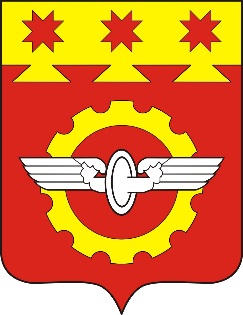 АДМИНИСТРАЦИЯ ГОРОДА КАНАШ                                                                                                                                     Чувашской РеспубликиПОСТАНОВЛЕНИЕ____________№__________город КанашОб утверждении Регламента сопровождения инвестиционных проектов по принципу «одного окна», реализуемых и (или) планируемых к реализации на территории города Канаш Чувашской РеспубликиНаименование инвестиционного проектаНаименование инвестиционного проектаНаименование инвестиционного проектаНаименование инвестиционного проектаНаименование инвестиционного проектаНаименование инвестиционного проектаНаименование инвестиционного проектаНаименование инвестиционного проектаНаименование инвестиционного проекта№№ п/пПараметры инвестиционного
проектаХарактеристика параметров инвестиционного
проекта Характеристика параметров инвестиционного
проекта Характеристика параметров инвестиционного
проекта Характеристика параметров инвестиционного
проекта Характеристика параметров инвестиционного
проекта Характеристика параметров инвестиционного
проекта Характеристика параметров инвестиционного
проекта 1233333331.Стадия
инвестиционного проектаразработка
бизнес-планаразработка
бизнес-планаинвестиционная
стадияинвестиционная
стадияинвестиционная
стадияэксплуатационная стадияэксплуатационная стадия2.Цель инвестиционного проекта3.Место реализации
инвестиционного проекта, адрес4.Краткое описание
инвестиционного проекта5.Основной вид экономической
деятельности6.Характеристика объекта
строительства7.Вид строительства новое
строительствоновое
строительствореконструкция реконструкция реконструкция модернизациямодернизация8.Требование к земельному участку или объекту недвижимости
(при необходимости)9.Площадь земельного участка, га10.Площадь объекта, кв. метров11.Наличие (отсутствие)
инфраструктуры газгазгазгаз11.Наличие (отсутствие)
инфраструктуры электричествоэлектричествоэлектричествоэлектричество11.Наличие (отсутствие)
инфраструктуры водоснабжениеводоснабжениеводоснабжениеводоснабжение11.Наличие (отсутствие)
инфраструктуры водоотведениеводоотведениеводоотведениеводоотведение11.Наличие (отсутствие)
инфраструктуры иноеиноеиноеиное12.Количество создаваемых рабочих
местпостоянные________постоянные________постоянные________постоянные________временные____ (на период строительства)временные____ (на период строительства)временные____ (на период строительства)13.Срок реализации инвестиционного проекта14.Сметная стоимость проекта, тыс. руб.,
в том числе собственных
(заемных)15.Финансирование по годам,
млн. рублей20__20__20__20__20__20__20__16.Экономическая и бюджетная эффективность:- средняя норма рентабельности (ARR), %- дисконтированный период окупаемости (PBP), мес.- внутренняя норма доходности (IRR), %- чистый дисконтируемый доход (NPV), руб.- индекс прибыльности, %- прогнозируемый объем ежегодных налоговых платежей в бюджет  города Канаш, тыс. руб.17.Потенциальные потребители
товаров (услуг) по проекту18.Контактная информация №Наименование мероприятияОтветственныеПланируемые сроки проведения мероприятия Результат работ1.…№Наименование организацииЕжеквартальноЕжеквартальноЕжеквартально№Наименование организацииИнвестиции, млн. рублейКол-во созданных рабочих мест, ед.Краткое описание состояния реализации инвестиционного проекта1.